  O   range Keystone Tour Facts: East Pyne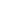 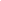 Recently, the filming of Christopher Nolan’s Oppenheimer took place in East Pyne Hall on April 11th, 2022.The film is based on the 2005 biography “American Prometheus: The Triumph and Tragedy of J. Robert Oppenheimer” by Kai Bird and Martin J. Sherwin. (Lang)Historically, this hall has less physical connection to much of Princeton’s nuclear history and its intersection with Indigenous communities.However, the filming of this memory symbolizing what stories were deemed worth telling by Western storytellers in the canon of nuclear history generates a place for discussion surrounding what the dissonance between historical context and modern interpretation might mean for East Pyne’s place in the perception of nuclear history within the public arts.According to the Daily Princetonian, the University allowed for the filming to take place after evaluating the film project on a case-by-case basis and determining its cultural and educational significance.Though the hall had little direct influence on Princeton’s nuclear perspective prior to the filming, the state of several institutes inside the hall does provide insight on the way that the university often recontextualizes old spaces - a theme you may have seen several times already within this tour!The Chancellor Green Library, connected both historically and physically to East Pyne Hall, was repurposed into a pub from 1973 to 1984, during a period where the age of alcohol consumption within New Jersey was lowered from 21 to 18 temporarily.Today, those who study within this space would see little evidence of this prior period within the current library, which has returned to an approximation of its original function – a reading room. Yet those who are aware of its prior function can still have discourse about the context of both spaces and their influence on Princeton’s campus together.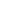 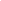 Lang, Brent. “Christopher Nolan’s ‘Oppenheimer’ Releases Moody First Look, Kenneth Branagh Joins Cast.” Variety, 22 Feb. 2022, variety.com/2022/film/news/christopher-nolan-oppenheimer-first-look-kenneth-branagh-joins-cast-1235187501. 